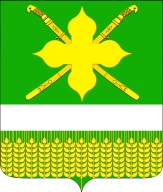 АДМИНИСТРАЦИЯ КИРПИЛЬСКОГО СЕЛЬСКОГОПОСЕЛЕНИЯ УСТЬ-ЛАБИНСКОГО РАЙОНАП О С Т А Н О В Л Е Н И Е11.09.2020 г.                                                                                   	  № 70ст. КирпильскаяОб утверждении порядка проведения и финансирования мероприятий по оснащению зданий, строений, сооружений, находящихся в муниципальной собственности, приборами учета используемых воды, природного газа, тепловой энергии, электрической энергии, а также по вводу установленных приборов учета в эксплуатациюВ соответствии со статьей 14 Закона Краснодарского края от 3 марта 2010 года № 1912-КЗ "Об энергосбережении и о повышении энергетической эффективности в Краснодарском крае" постановляю:1. Утвердить Порядок проведения и финансирования мероприятий по оснащению зданий, строений, сооружений, находящихся в муниципальной собственности, приборами учета используемых воды, природного газа, тепловой энергии, электрической энергии, а также по вводу установленных приборов учета в эксплуатацию согласно приложению к настоящему постановлению.2. Общему отделу администрации Кирпильского сельского поселения Усть-Лабинского района (Зайцева) обнародовать настоящее постановление и разместить на официальном сайте Кирпильского сельского поселения Усть-Лабинского района в информационно-телекоммуникационной сети «Интернет».3. Контроль за выполнением настоящего постановления возложить на исполняющего обязанности главы Кирпильского сельского поселения Усть-Лабинского района М.Н.Гарнадерова.4. Постановление вступает в силу со дня его официального обнародования.Исполняющий обязанности главыКирпильского сельского поселенияУсть-Лабинского района						М.Н.ГарнадеровПриложение к постановлению администрации Кирпильского сельскогопоселения Усть-Лабинского района от 11.09.2020 года №70Порядокпроведения и финансирования мероприятий по оснащению зданий, строений, сооружений, находящихся в муниципальной собственности, приборами учета используемых воды, природного газа, тепловой энергии, электрической энергии, а также по вводу установленных приборов учетав эксплуатацию1. Настоящий Порядок проведения и финансирования мероприятий по оснащению зданий, строений, сооружений, находящихся в муниципальной собственности Кирпильского сельского поселения, приборами учета используемых воды, природного газа, тепловой энергии, электрической энергии, а также по вводу установленных приборов учета в эксплуатацию (далее - Порядок, приборы учета) разработан в соответствии с Федеральным законом от 23 ноября 2009 года N 261-ФЗ "Об энергосбережении и о повышении энергетической эффективности и о внесении изменений в отдельные законодательные акты Российской Федерации", Законом Краснодарского края от 3 марта 2010 года N 1912-КЗ "Об энергосбережении и о повышении энергетической эффективности в Краснодарском крае", регламентирует случаи и определяет механизм проведения и финансирования мероприятий по оснащению зданий, сооружений, находящихся в муниципальной собственности Кирпильского сельского поселения Усть-Лабинского района (далее - объекты), приборами учета используемых воды, природного газа, тепловой энергии, электрической энергии (далее - энергетические ресурсы), а так же по вводу установленных приборов учета в эксплуатацию.2. Потребляемые энергетические ресурсы подлежат обязательному учету с применением приборов учета используемых энергетических ресурсов. Требования Порядка в части организации учета используемых энергетических ресурсов распространяются на объекты, подключенные к сетям централизованного снабжения энергетическими ресурсами.3. Требования к характеристикам приборов учета используемых энергетических ресурсов определяются в соответствии с законодательством Российской Федерации.4. Настоящий Порядок не распространяются на ветхие, аварийные объекты, объекты, подлежащие сносу или капитальному ремонту.5. Оснащение зданий, строений, сооружений, находящихся в муниципальной собственности приборами учета, осуществляется в рамках реализации муниципальной целевой программы «Развитие жилищно-коммунального хозяйства на территории Кирпильского сельского поселения Усть-Лабинского района.6. Администрация Кирпильского сельского поселения Усть-Лабинского района, муниципальные бюджетные учреждения, находящиеся в ее ведении, обеспечивают проведение мероприятий по оснащению объектов, закрепленных за учреждениями, введенных в эксплуатацию, приборами учета используемых энергетических ресурсов, а также ввод установленных приборов учета в эксплуатацию, в том числе, которые в нарушение требований законодательства Российской Федерации и Краснодарского края не были оснащены приборами учета используемых энергетических ресурсов в установленный срок.7. Администрация Кирпильского сельского поселения Усть-Лабинского района, муниципальные бюджетные учреждения, находящиеся в ее ведении, выступающие заказчиками при создании объектов, обязаны предусмотреть обеспечение данных объектов приборами учета используемых энергетических ресурсов в соответствии с законодательством Российской Федерации.8. Объекты, вводимые в эксплуатацию, на дату их ввода в эксплуатацию должны быть оснащены приборами учета используемых энергетических ресурсов. Не допускается ввод в эксплуатацию объектов, построенных, реконструированных, прошедших капитальный ремонт и не соответствующих требованиям оснащенности их приборами учета используемых энергетических ресурсов.9. Финансирование мероприятий по оснащению зданий, строений, сооружений, находящихся в муниципальной собственности, приборами учета, осуществляется за счет средств бюджета Кирпильского сельского поселения Усть-Лабинского района.9.1. Финансирование мероприятий по оснащению зданий, строений, сооружений, находящихся в аренде и оперативном управление, приборами учета, осуществляется за счет учреждения.10. Администрация Кирпильского сельского поселения Усть-Лабинского района  в рамках выделенных лимитов средств местного бюджета обеспечивают выполнение мероприятий, направленных на отбор подрядной организации для выполнения работ по оснащению зданий, строений, сооружений, находящихся в муниципальной собственности, приборами учета в соответствии с Федеральным законом от 5 апреля 2013 года № 44-ФЗ "О контрактной системе в сфере закупок товаров, работ, услуг для обеспечения государственных и муниципальных нужд".11. Не позднее, чем в течение семи рабочих дней с момента подписания документов, подтверждающих приемку работ по оснащению здания, строения или сооружения муниципальной собственности приборами учета руководитель учреждения, которому такое здание передано по основаниям, предусмотренным действующим законодательством, направляет в организацию коммунального комплекса, осуществляющую поставку соответствующего коммунального ресурса, заявление о вводе установленного прибора учета в эксплуатацию.12. В течение трех рабочих дней после подписания акта приемки прибора учета в эксплуатацию учреждение письменно информирует об этом администрацию Кирпильского сельского поселения Усть-Лабинского района.13. В случае если здание, строение или сооружение муниципальной собственности не передано какому-либо учреждению по основаниям, предусмотренным действующим законодательством, выполнение мероприятий, указанных в 10–12 настоящего Порядка обеспечивается начальником финансового отдела администрации Кирпильского сельского поселения Усть-Лабинского района. Исполняющий обязанности главыКирпильского сельского поселенияУсть-Лабинского района						М.Н.Гарнадеров